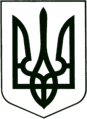 УКРАЇНА
МОГИЛІВ-ПОДІЛЬСЬКА МІСЬКА РАДА
ВІННИЦЬКОЇ ОБЛАСТІВИКОНАВЧИЙ КОМІТЕТ                                                           РІШЕННЯ №105Від 30.03.2023р.                                              м. Могилів-ПодільськийПро затвердження проектної пропозиції на встановлення Меморіальної дошки Савчуку Івану АнатолійовичуКеруючись ст.ст. 31, 33, 52 Закону України «Про місцеве самоврядування в Україні», відповідно до рішення 31 сесії міської ради 8 скликання від 24.03.2023 року №717 «Про надання дозволу на встановлення Меморіальної дошки», -виконком міської ради ВИРІШИВ:          1. Затвердити проектну пропозицію на встановлення Меморіальної дошки Савчуку Івану Анатолійовичу (29.06.1982 – 06.11.2022) – інспектору прикордонної служби вищої категорії, штаб сержанту 24 прикордонного загону імені Героя України старшого лейтенанта Вячеслава Семенова, який загинув в населеному пункті Красногорівка Покровського району Донецької області, захищаючи державний суверенітет та незалежність України - розміром 100 см на 150 см на будівлі Гімназії №5, з фасадної сторони по вул. Полтавській, 23 в м. Могилеві-Подільському Вінницької області, згідно з додатком.          2. Контроль за виконанням даного рішення покласти на першого заступника міського голови Безмещука П.О..     Міський голова                                                        Геннадій ГЛУХМАНЮК                                                                                                       Додаток                                                                                            до рішення виконавчого                                                                                            комітету міської ради                                                                                           від 30.03.2023 року №105 Проектна пропозиція на встановлення Меморіальної дошки Савчуку Івану Анатолійовичу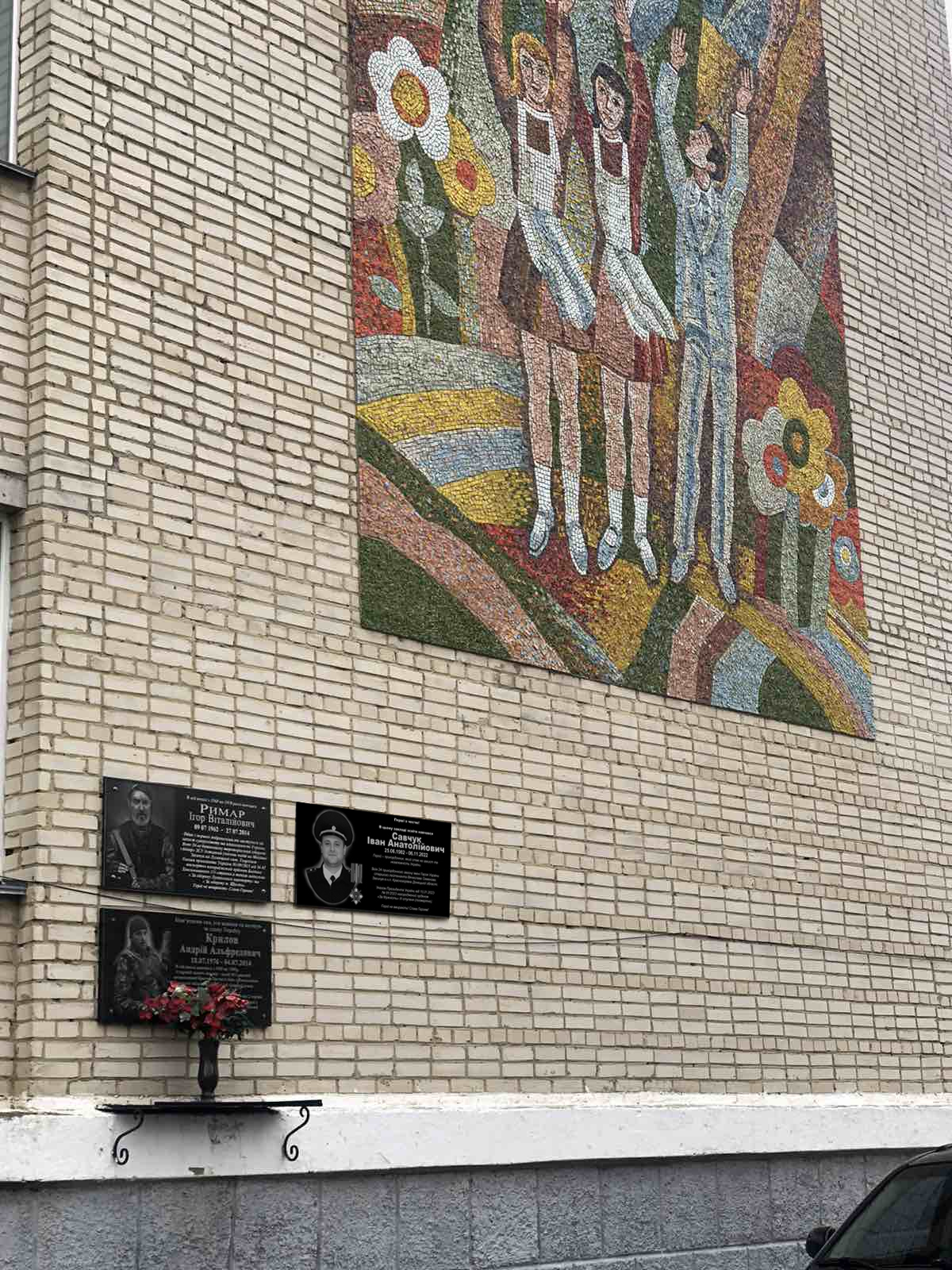 Проектне місце розміщення Меморіальної дошки на будівлі Гімназії №5, з фасадної сторони по вул. Полтавській, 23 в м. Могилеві-Подільському Вінницької області, розмірами: висотою 100 см та шириною 150 см.  Перший заступник міського голови			          Петро БЕЗМЕЩУК